PIELGRZYMKA DO SANKTUARIUM MATKI BOŻEJ Z GWADELUPE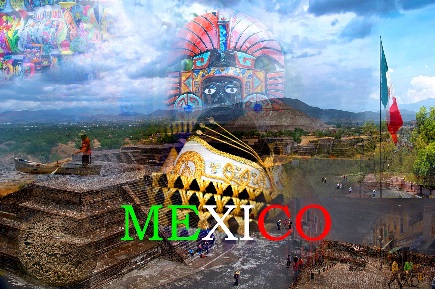 1.     25.01 Spotkanie na lotnisku o 4:30, 6:35 – 9:10 Warszawa – Paryż, 11:50 – 17:25 Paryż – Mexico CityPrzylot do miasta Meksyk. Kolacja i nocleg. 2. 26.01 Śniadanie. Zwiedzanie miasta Meksyk: Stare Miasto z Katedrą WNMP, Pałacem Prezydenckim, Msza Święta, Zocalo, Muzeum Antropologiczne, przejażdżka łodziami po azteckich kanałach w Xochimilco. Kolacja i nocleg. 3. 27.01 Śniadanie. Zwiedzanie  dawnej stolicy cywilizacji Tolteków – miasta Tula ze słynnymi posągami atlantów. Przejazd do Queretaro: spacer po starówce, odwiedzenie klasztoru Św. Krzyża. Msza Święta. Kolacja. Nocleg w mieście Meksyk. 4. 28.01 Śniadanie. Do południa wizyta w Bazylice Matki Bożej z Gwadalupe połączona ze Mszą Święta. Przejazd do słynnych piramid w Teotihuacan: Piramida Słońca, Piramida Księżyca, Piramida Pierzastego Węża i zespoły pałacowe z malowidłami. Obiadokolacja. Przejazd malowniczą drogą w otoczeniu dwóch najsłynniejszych wulkanów Meksyku do stanu Puebla. Nocleg. 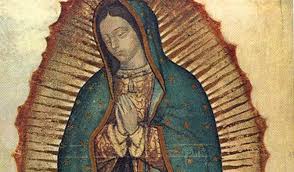  5. 29.01 Śniadanie. Odwiedzenie symbolu konkwisty, piramidy w Cholula – wejście na szczyt piramidy do Sanktuarium Matki Bożej Nieustającej Pomocy. Następnie wizyta w pobliskim wiejskim kościółku w stylu baroku indiańskiego w Tonantzintla. Zwiedzanie najbardziej hiszpańskiego miasta Meksyku – Puebla: Starówka, kościół Św. Dominika, Katedra, rynek Parian. Msza Święta. Kolacja i nocleg. 6. 30.01 Śniadanie. Spacer po największej jaskini Meksyku – Cacahuamilpa połączony z podziwianiem różnorodnych form skalnych. Przejazd do słynącego z wyrobów jubilerskich miasta Taxco. Msza Święta. Kolacja i nocleg.  7. 31.01 Śniadanie. Zwiedzanie Taxco. Spacer po krętych uliczkach oraz wizyta w barokowym kościele Św. Priscylii i Św. Sebastiana – Msza Święta. Czas wolny na odwiedzenie licznych warsztatów oferujących wyroby ze srebra. Przejazd do Acapulco. ALL. 8. 1.02 Acapulco – all inclusive. Plażowanie z możliwością skorzystania z wycieczek fakultatywnych.  9. 2.02 Acapulco – all inclusive. Plażowanie z możliwością skorzystania z wycieczek fakultatywnych.10. 3.02 Śniadanie. Przejazd do Bazyliki Matki Bożej z Gwadelupe – zwiedzanie Sanktuarium. Msza Święta. Czas na modlitwę i ostatnie zakupy. Przejazd na lotnisko i wylot do kraju.  22:55 wylot do Paryża11.4.02 16:35 przylot do Paryża, 19:50 – 22:10 przylot do Warszawy.ŚWIADCZENIA: •           śniadania i kolacje, all inclusive w Acapulco•           opieka polskojęzycznego pilota-przewodnika na całej trasie•           transport klimatyzowanym samochodem lub autokarem•           bilety wstępu•           hotele 4* w Acapulco bezpośrednio położony przy plaży (lokalny standard)•           rezerwacje miejsc w kościołach lub hotelach dla potrzeb sprawowania codziennej Mszy ŚwiętejCENA NIE ZAWIERA:•           napiwków dla kierowcy i przewodnika (35 USD) •           napojów do kolacji (ok. 2 USD za kolację)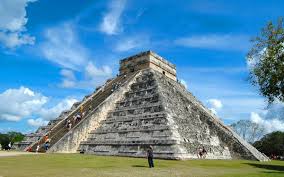 Wpłaty :Przy zapisie 2000 złDo 15 listopada kolejne 2000 złDo 24 grudnia 2480 zł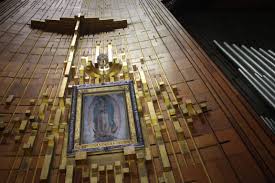 CENA: 6480 PLNWszelkie informacje i zapisy: Ks Grzegorz Cierliński+ 48 602 288 158grzech15@wp.pl